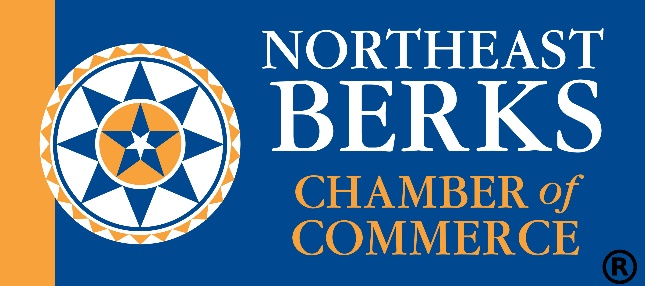 ADMINISTRATIVE ASSISTANT JOB DESCRIPTIONThe Administrative Assistant provides on-site office support 10 hours a week for the Northeast Berks Chamber of Commerce, Kutztown, PA, specifically in the areas of marketing support, bookkeeping, and office/membership support under the supervision of the Executive Director.  In this role, responsibilities may include:Marketing SupportChamber Website (WordPress)Update Google Calendar, new member listings, and event postingsConstant Contact Collect content and image files to produce biweekly e-news for chamber membersGraphic Design, Photography a PLUSBookkeepingUse QB to track all income and expenses; update customers, issue invoices, and generate reportsOffice/Membership SupportCoordinate new and prospective member processes, including workflow for Salesforce, QuickBooks, and Constant ContactCoordinate registration process for all chamber programs and eventsAssist with special projects, as assigned NOTE:  The list of essential functions is not exhaustive.  It may be supplemented as necessary.  The hourly rate is competitive.  Submit resumes with cover letters to Lori B. Donofrio-Galley, Executive Director, at ldg@northeastberkschamber.com. 